Request for Supplemental Search Funds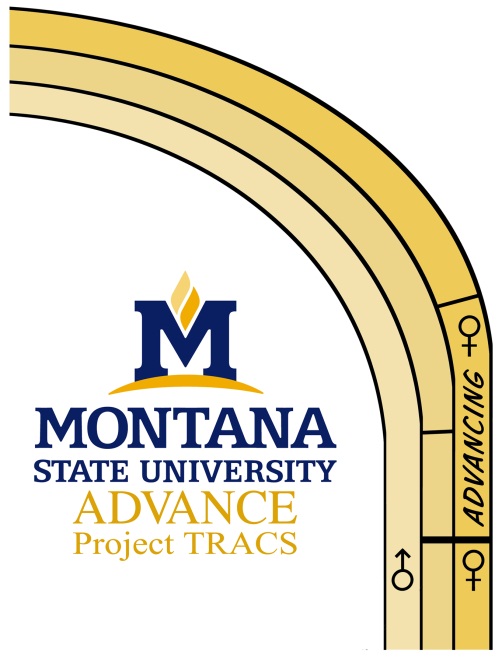 Date:         Department:         Search Position:         A primary goal of ADVANCE is to broaden the participation of TT women in STEM/SBS fields. In what ways will providing your on-going search with supplemental funds help meet this goal?The mission of ADVANCE is to create sustainable, institutionally supported mechanisms that prioritize and value diversity and inclusiveness. Describe the institutional support you requested to supplement your search and the outcomes of those request.Proposed budget (note  any available departmental matching funds)